الجمـــعية المصــــــــــــرية للطب النفسى 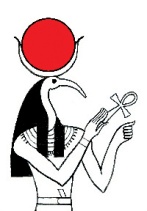 Egyptian Psychiatric Association طلب التحاق عضو الاسم  رباعى :									تاريخ الميلاد الوظيفة الحالية :عدد سنوات العمل فى الطب النفسى :المؤهل العلمى :بكالوريوس  الطب والجراحة التخصص :(الزمالة الانجليزية – الامريكية – الكندية – المصرية – العربية ....)عنوان السكن : ........................................................................... 	تليفــــــــون     	: .............................................       ...........................................................................	المحمول 	      	: .............................................						البريد الاليكترونى  	: .............................................عنوان العمل : ...........................................................................	تيلفون		: .............................................      ...........................................................................	فاكس		: .............................................يكتب العنوان بالتفصيل (البلد – المحافظة – المدينة )أتعهد أنا الموقع أدناه / ...........................................................................................................................................................................أننى قد اطلعت على قانون الجمعية المصرية للطب النفسى (اللائحة التنفيذية ) وأتعهد بالالتزام بقانون الجمعية ونظامها وأغراضها ، وطرق ووسائل تحقيقها كما أننى أتعهد بسداد الاشتراك السنوى المقرر فى مواعيده .				وهذا اقرار منى بذلك ،،،   دكتور /تزكية لترشيح عضونحن الموقعون أدناه أعضاء بالجمعية المصرية للطب النفسى ونزكى الكتور ........................................     كعضو عامل بالجمعية             العضوية من حق كل من حصل على شهادة دراسات عليا فى الطب النفسى أو مارس المهنة مدة لا تقل عن 5 سنوات يرفق مع الطلب  :صورة من اخر مؤهل علمى شهادة من جهة العمل بالوظيفة الحالية صورة من بطاقة عضوية النقابة أو البطاقة الشخصية أو العائلية عدد 2 صورة شخصية حديثة .اشتراك سنوى قدره 20 جنيه لن يعتمد الطلبات الغير مستوفاهمزايا الاشتراك فى الجمعية  المصرية للطب النفسى :الحصول على المجلة المصرية للطب النفسى (تصدر مرتين فى العام)تسجيل مخفض فى المؤتمرات المحلية والعالمية التى تنظمها الجمعية .اشتراك مخفض فى الدورات التدريبية التى تعقدها الجمعية .كيفية الاشتراك :قيمة الاشتراك سنوى 20سداد الاشتراك نقدا أو بواسطة حوالة بريدية أو بشيك يحرر باسم الجمعية المصرية للطب النفسى ويرسل الى عنوان المراسلة الموضح مرفقا بطلب الالتحاق.العنوان الحالى للمراسلة :القاهرة – العباسية – ابراج الملتقى – برج ب الدور العاشر .سكرتير عام الجمعية 					رئيس مجلس إدارة الجمعية  أ.د / هشام رامى  			                   أ.د / ممتاز عبد الوهاب تاريخ الحصول على المؤهلالجهةدبـــلوم ........................................................................................................................ماجستير........................................................................................................................دكتوراه ........................................................................................................................شهادات اخرى ........................................................................................................................مالاسم رقم العضويةالتوقيع 1  -2  -